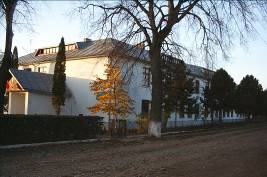                                     CONCURS JUDEȚEAN         NOUS PARLONS FRANÇAIS                             Ediția ICoordonator:Prof. dr. Tanase Luisa GeorgianaEchipa de proiect:Prof. Isopescu DanielaProf. Calimache MihaelaProf. Tanase DragoșProf. Sfîrnaciuc Livia-VeronicaProf. Popescul AlinaProf. Iftinchi Mirela Elena20 martie 2018                                                         RegulamentConcurs Judeţean ,,Nous parlons français”– domeniul cultural artistic - culturi şi civilizaţiiOrganizator:Şcoala Gimnazială Frătăuții Vechi, jud. SuceavaDirector: - prof. Isopescu Daniela          Iniţiator şi coordonator concurs: - Prof. Tanase Luisa GeorgianaArgumentNu ar trebui să spunem că o limbă este mai mult sau mai puțin importantă decât altele, dar în contextul educaţional actual limba franceză nu mai reprezină, din păcate, o prioritate pentru generaţiile de tineri. Astăzi, este esențial să învățăm una sau mai multe limbi străine pentru a cunoaște alte culturi, alte civilizații și pentru a privi lumea într-un mod diferit. Proiectul Nous parlons français își propune să conștientizeze elevii și profesorii implicați cu privire la studiul limbilor moderne și, mai ales, al limbii franceze. 	Scopul proiectului Scopul proiectului este de a promova limba, cultura și civilizația franceză.       Obiectivele specifice ale proiectuluiStimularea potenţialului creativ al copiilor şi cresterea interesului pentru studiul limbii franceze, pentru cunoașterea culturii și civilizației franceze..       Perioada de desfăşurare  a concursului este 15 februarie- 8 iunie 2018 astfel:*ateliere de lucru literare și artistico-plastic: 15 - 23 februarie 2018*primirea materialelor pentru concurs: 20 martie – 6 aprilie 2018*amenajarea expoziției: 11 – 13 aprilie 2018* jurizarea lucrărilor: 13 aprilie  2018*acordarea diplomelor pentru elevii care participă în mod direct: 13 aprilie 2018* distribuirea diplomelor elevilor care au participat la concurs în mod indirect: 23 aprilie -8 iunie 2018Tipurile de lucrări  participante la concurs   La Concursul „Nous parlons français” pot participa elevi din ciclul gimnazial și liceal. Acesta cuprinde trei secţiuni: Secțiunea I: Concurs de desene/ picturi La această secțiune pot participa elevii claselor V-VIII. Secțiunea a II-a:Concurs de afișeLa această secțiune pot participa elevi din ciclul gimnazial și liceal. Secțiunea a III-a: Concurs de prezentări ppt.La această secțiune pot participa elevi din ciclul gimnazial și liceal. Temele propuse pentru concurs:-Imagini și simboluri specifice Franței-Mesaje pentru promovarea limbii francezeCondiţii de realizare şi  redactare a lucrărilor1. Desene/picturi       Condiții:a. Lucrările trebuie să fie originale, realizate de participanţi. b. Lucrările trebuie să fie însoțite de un text explicativ în limba franceză.c. Lucrările pentru concurs trebuie să fie realizate pe foaie de desen groasă de mărime A4. Orice tehnică compoziţională este acceptată: ulei, acuarelă, creion, peniţă etc. Lucrările îndoite sau rupte   vor fi descalificate.d. Lucrările vor fi etichetate în colțul din dreapta jos pe față. Lucrarea trebuie să conţină următoarele informaţii: titlul compoziţiei, numele autorului, clasa, numele îndrumătorului, şcoala (recomandăm să realizați eticheta cu caractere de 8 la 1 rând).e. Lucrările trimise la concurs, indiferent dacă au fost respinse, admise şi/sau premiate, nu se înapoiază expeditorilor/autorilor.f. Vor fi premiate lucrările care înfăţişează cel mai bine tematica propusă, care au impact vizual şi comunicativ semnificativ. 2. Afișe       Condiții:a. Lucrările trebuie să fie originale, realizate de participanţi. b. Lucrările trebuie să conțină un slogan/un îndemn/un text în limba franceză care să provoace motivația pentru studiul limbii franceze, pentru cunoașterea culturii și civilizației franceze. c. Lucrările pentru concurs trebuie să fie realizate pe foaie groasă de desen format A3.d. Lucrările vor fi etichetate pe verso, în colțul din dreapta jos. Lucrarea trebuie să conţină următoarele informaţii: titlul compoziţiei, numele autorului, clasa, numele îndrumătorului, şcoala (recomandăm să realizați eticheta cu caractere de 8 la 1 rând).e. Lucrările trimise la concurs, indiferent dacă au fost respinse, admise şi/sau premiate, nu se înapoiază expeditorilor/autorilor.f. Vor fi premiate lucrările care înfăţişează cel mai bine tematica propusă, care au impact vizual şi comunicativ semnificativ. 3. Prezentări ppt.        Condiții:a. Prezentarea power-point trebuie să aibă 5-10 slide-uri.b. Prezentarea  power-point trebuie să conțină imagini semnificative și un text scurt (în limba franceză) care să crească  motivația pentru studiul limbii franceze, pentru cunoașterea culturii și civilizației franceze.c. Primul slide trebuie să conțină următoarele informații: titlul compoziţiei, numele autorului, clasa, numele îndrumătorului, şcoala.d. Vor fi premiate lucrările care înfăţişează cel mai bine tematica propusă, care au impact vizual şi comunicativ semnificativ. e. Lucrările vor fi trimise la adresa de e-mail: luisageorgianatanase@yahoo.comCriterii de evaluareMembrii juriului vor ţine cont de particularităţile de vârstă ale elevilor.1. Desen, pictură- încadrarea în tema concursului;-originalitate, creativitate;-relevanţa mesajului;- corectitudinea,  coerenţa, textelor;-calitate artistică, bogăţia formelor şi culorilor în lucrările realizate; -materialele folosite şi îmbinarea lor.
2. Afșe- încadrarea în tema concursului;-originalitate, creativitate;-relevanţa mesajului;- corectitudinea,  coerenţa, textelor;-calitate artistică; -materialele folosite şi îmbinarea lor.
3. Prezentări ppt.- încadrarea în tema concursului;-originalitate, creativitate;-relevanţa mesajului;- corectitudinea, coerenţa, textelor.	Recompense- Se vor acorda premii (I, II, III) şi menţiuni pentru maxim 25% dintre lucrări de la fiecare secţiune din concurs/nivel de vârsta, în conformitate cu Regulamentul de organizare şi desfăşurare a concursurilor şcolare.- Se acordă adeverinţă de participare pentru cadrul didactic îndrumător. - Nu se admit contestaţii.Atenție!Nu se percepe taxă de participare la concurs.Fiecare cadru didactic poate participa cu 2 lucrări/ secțiune.Plicul cu lucrări, alături de acordurile de colaborare (în două exemplare semnate și stampilate), fişa de înscriere şi un  plic timbrat  şi autoadresat, format A4, se trimite organizatorilor concursului până pe data de 6.04.2018 la adresa: Școala Gimnazială Frătăuții Vechi, str. Principală, F.N, loc. Frătăuții Vechi, jud. Suceava, cod. 727281       -  Se va specifica pe plic: pentru CONCURSUL  “Nous parlons français”.         -  Acordul de colaborare şi fişa de înscriere se restituie odată cu diploma și adeverința de participare a cadrului didactic!          - Participarea se face doar pe baza fişei de înscriere şi a acordului de parteneriat.Persoana de contactProf. dr. Tanase Luisa Georgiana – coordonator proiectNr. tel. 0740670713e-mail: luisageorgianatanase@yahoo.comFIŞĂ DE ÎNSCRIERECONCURS JUDEŢEAN „ Nous parlons français”Ediţia I – 2018Frătăuţii Vechi, Jud. SuceavaȘcoala Gimnazială Frătăuții Vechi                                         Școala...............................Com.  Frătăuții Vechi, jud. Suceava                                        Loc...................., jud.............Telefon: 0230411530                                                               Telefon...................................e-mail. samfratautiivechi@yahoo.com                                    E-mail.....................................Nr.  ................... din ............................                                    Nr.....................din.................PROTOCOL DE COLABORARECONCURS JUDEŢEAN „ Nous parlons français”Ediţia I – martie 2018Frătăuţii Vechi, Jud. SuceavaÎncheiat astăzi, ............................... între: 
• Şcoala Gimnazială Frătăuții Vechi, cu sediul în Frătăuții Vechi, str. Principală, FN, jud. Suceava, telefon/fax 0230411530, e-mail samfratautiivechi@yahoo.com, reprezentată de prof. Isopescu Daniela în calitate de director și prof. dr. Tanase Luisa Georgiana, în calitate de coordonator al proiectului județean “Nous parlons français”, ediția I, martie 2018 și •Şcoala................................................................................................................., cu sediul în ..................................., str. ..................................., nr.............., jud. ............................, telefon/fax......................................., e-mail............................................................, reprezentată de prof. .............................................. în calitate de director şi prof. ......................................... în calitate de participant la Proiectul județean “Nous parlons français”, ediția I, martie 2018. Durata: martie – iunie 2018.Şcoala coordonatoare se obligă : 
• Să distribuie regulamentul proiectului şcolilor partenere; 
• Să colecteze lucrările/ ppt-urile realizate de către şcolile partenere şi să realizeze prezentarea; 
• Să asigure evaluarea lucrărilor/ ppt-urile de către comisia de jurizare; 
• Să trimită tuturor participanţilor diplome în termenul stabilit; 
• Să facă cunoscute rezultatele proiectului.Şcoala participantă se obligă: 
• Să mediatizeze și să înscrie elevii la activitățile proiectului; 
• Să îndrume elevii în realizarea lucrărilor/ppt-urilor; 
• Să expedieze lucrările selectate pe adresa de mail menționată pe regulament; 
• Să prezintă elevilor participanţi rezultatele proiectului.Prezentul Acord se încheie în două exemplare, câte unul pentru fiecare parte. 
Partenerii se obligă să colaboreze pe toată durata proiectului pentru ca acesta să se deruleze conform planului stabilit. Şcoala Gimnazială Frătăuții Vechi                                      Școala...................................
               Director,                                                                          Director, 
     prof. Isopescu Daniela                                             ............................................................Numele şi prenumele îndrumătoruluiNumele şi prenumele îndrumătoruluiDate de contact îndrumător/şcoală :Date de contact îndrumător/şcoală :telefon :mail :telefon :mail :telefon :mail :telefon :mail :Unitatea de învăţământUnitatea de învăţământAdresa unităţii de învăţământAdresa unităţii de învăţământLocalitatea /JudeţulLocalitatea /JudeţulNume şi prenume eleviNume şi prenume eleviClasaTitlul lucrăriiSecţiuneRezultat obţinut(se completează după jurizare)1.1.Desene/picturi2.1.Desene/picturi1.2.Afişe2.2.Afişe1.3. Prezen-tări ppt.2.3. Prezen-tări ppt.Mod de participare:                  direct                                                                               indirectMod de participare:                  direct                                                                               indirectMod de participare:                  direct                                                                               indirect